SAISON 2020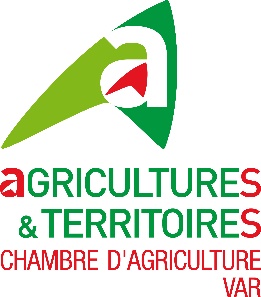 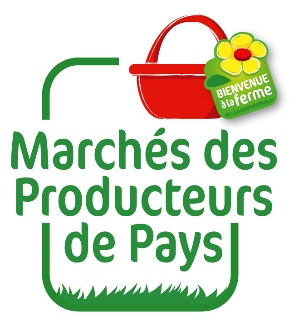 15Demande d’attribution d’emplacement 
au Marché du Castellet Le Plan du Castellet  - Place Herrischried Les samedis Agriculteur/Artisan de boucheDe 8h à 13hBulletin à retourner à :Chambre d’Agriculture du Var11 rue Pierre Clément, CS 40203,83006 DRAGUIGNAN Cedex- Tel : 04 94 50 54 84 - Fax : 04 94 50 54 58 -IdentitéNOM Prénom : 	 NOM exploitation / entreprise : 	 Adresse : 	 N° SIREN : ………………………………………………………….N° MSA : 	
Date de Naissance : ……………………………………………… Profession :                       Agriculteur                     Artisan de bouche                                   Produits proposés à la vente : 	 Demande de participationMétrage souhaité : 	 Branchement électrique :                                   Oui                        Non Jour de présence :  Samedis Période de………………….. au ………………………….Frais de participation : En adhérent au réseau Marché des Producteurs de Pays, j’autorise la Chambre d’Agriculture du Var et le réseau des Chambres d’Agriculture à utiliser et diffuser, à titre gratuit et non exclusif, des photographies me représentant ainsi que celles de mon stand et de mon activité. Ces clichés et/ou vidéos seront utilisés dans la promotion des activités du réseau Chambre d’Agriculture : MPP, outils de communication (flyers, journaux, sites Internet) … Ainsi, il est notamment demandé aux producteurs : Matérialisation au sol des espaces de distanciation (échelles 1,5m par du ruban adhésif)Interdiction pour le client de toucher la production. Seul le producteur manipule les produits Installation obligatoire de vitrines ou avec des outils transparents (films ou bâches) afin que les produits non emballés soient protégés de la clientèle Demander au client de préparer l'appoint pour le paiementPrivilégier une personne dédiée à l'encaissement (si possible)Désinfecter la monnaie en la plaçant dans un contenant avec eau + désinfectantAppliquer du gel hydroalcoolique après chaque rendu de monnaiePrivilégier également les commandesLaisser un emplacement propre à la fin du marché Le banc, situé à l’arrière de votre emplacement servira de séparation entre vous et vos clients. La marchandise ne doit pas y être apposée. Il est primordial de respecter les mesures barrières pour votre sécurité et celle de vos clients. Voir fiche de recommandation « Guide des marchés de plein vent pour lutter contre la propagation du virus COVID » En vous engageant sur un marché des producteurs de Pays, vous vous engagez à respecter la charte nationale.  J’atteste que les produits proposés sont issus exclusivement de ma propre production.Fait à : ……………….……………., le : 	 Signature :Code Postal : 	VILLE : 	Tel fixe : 	Tel portable : 	Fax : 	E-mail : 	Cotisation annuelle (CA83)* :Gratuit la première année 60 € TTC (50 € HT soit 1.15 € / marché pour 52 éditions)Gratuit la première année + Droit de place (Organisateur)